Publicado en 45221/Esquivias el 16/11/2012 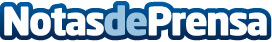 IberStand realiza el montaje de los stands modulares en Madrid para el VII Congreso Nacional para Pacientes con CáncerLa empresa For Events decidió colaborar con IberStand para realizar el montaje de los stands modulares y mostradores para ferias en el VII Congreso Nacional para Pacientes con Cáncer organizado por el Grupo Español de Pacientes con Cáncer (GEPAC) en el Palacio de Congresos de Madrid.Datos de contacto:dragos adamresponsable marketing902732359Nota de prensa publicada en: https://www.notasdeprensa.es/iberstand-realiza-el-montaje-de-los-stands-modulares-en-madrid-para-el-vii-congreso-nacional-para-pacientes-con-cancer Categorias: Marketing http://www.notasdeprensa.es